.STEP, CROSS ROCK, RECOVER, ¼ TURN RIGHT TWICE, SIDE, BEHIND,VINE LEFTSTEP BACK,¼ TURN LEFT WITH SWEEP, COASTER STEP, STEP FORWARD, ¼ TURN LEFT, CROSS SHUFFLE¼ TURN LEFT AND STEP FORWARD, RECOVER, SHUFFLE ½ TURN, STEP ½ PIVOT, RECOVER, FULL TURN LEFTOption:ROCK, RECOVER, WALK BACK WITH SMALL SWEEPS X3, ROCK, RECOVER, SHUFFLE FORWARDSTEP FORWARD, HEEL SWIVELS, COASTER STEP, STEP, ¼ TURN LEFT, CROSS, ¼ TURN RIGHT TWICESTEP FORWARD, HOLD, COASTER STEP, TOUCH FORWARD, STEP BACK, TOUCH BACK, ¾ TURN RIGHTCHASSE LEFT, SAILOR STEP, CROSS, SIDE, SWEEP SAILOR ¼ TURN LEFTMAMBO STEP, SAILOR STEP, CROSS BEHIND, SIDE, FULL TURN LEFT FORWARDREPEATAll Good Things (Come To An End)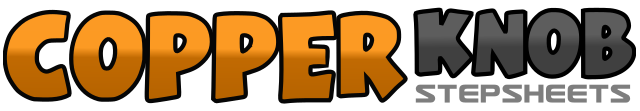 .......Count:64Wall:2Level:Intermediate.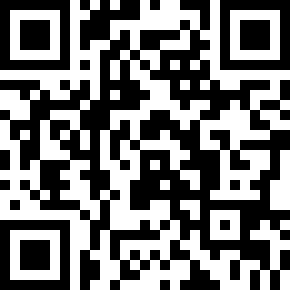 Choreographer:Francien Sittrop (NL)Francien Sittrop (NL)Francien Sittrop (NL)Francien Sittrop (NL)Francien Sittrop (NL).Music:All Good Things (Come to an End) - Nelly FurtadoAll Good Things (Come to an End) - Nelly FurtadoAll Good Things (Come to an End) - Nelly FurtadoAll Good Things (Come to an End) - Nelly FurtadoAll Good Things (Come to an End) - Nelly Furtado........1-2&Right big step to right, left cross rock behind right, recover on right3-4Make ¼ turn right and step left back, make ¼ turn right and step right forward (6:00)5-6Step left to left side, step right behind left&7-8Step left to left side, step right across left, step left to left side1-2Step right back, sweep left from forward to back and make ¼ left on ball of right (3:00)3&4Step left back, step right next to left, step left forward5-6Step right forward, make ¼ turn left (weight ends on left)(12:00)7&8Step right across left, step left to left side, step right across left1-2Make ¼ turn left and step forward on left, recover on right (9:00)3&4Shuffle ½ turn left5-6Right step forward, pivot ½ turn left7&8Full turn left right, left, right3-6Lockstep back left, right, left, rock, recover1-2Rock left forward, recover on right3&4Walk back with small sweeps left, right, left5-6Rock right back, recover on left7&8Right step forward, left step next to right, right step forward (option: full turn left right, left, right)1&2Left step forward, both heels swivel out - in3&4Step left back, step right next to left, step left forward5-6Step right forward, make ¼ turn left (weight ends on left) (6:00)7&8Step right across left, make ¼ right and left step back, make ¼ turn right and right step forward (12:00)1-2Step left forward, hold3&4Step right back, step left next to right, step right forward5-6Left touch forward, step left back7-8Right touch back, make ¾ turn right (9:00)1&2Step left to left side, step right next to left, step left to left side3&4Step right behind left, step left next to right, step right to right side5-6Step left across right, step right to right side7&8Sweep sailor step ¼ turn left (6:00)1&2Rock right forward, recover on left, step right next to left3&4Step left behind right, step right next to left, step left forward5-6Step right behind left, step left to left side7-8Make ½ turn left and step right back, make ½ turn left and step left forward (6:00)